Von der Idee zum Erklärvideo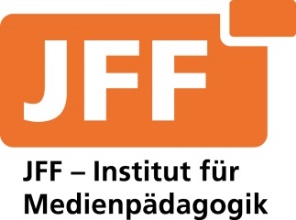 Im praktischen Teil des Workshops geht es darum, ein Erklärvideo zu erstellen. Beantwortet zur Vorbereitung diese fünf Fragen. Viel Spaß!Off-TextSprecher_innen:Inhalt nach Szenen/Folien:Was ist das Thema unseres Erklärvideos?Wie lautet unsere Botschaft an den Zuschauer/was wollen wir mit dem Clip erreichen?Welche Geschichte erzählen wir? -Sachlich oder mit Hauptperson?-Wie sieht die grobe Handlung aus?Welche visuellen Elemente brauchen wir für unser Video? (Figuren, Symbole, Textbausteine,…) 123456